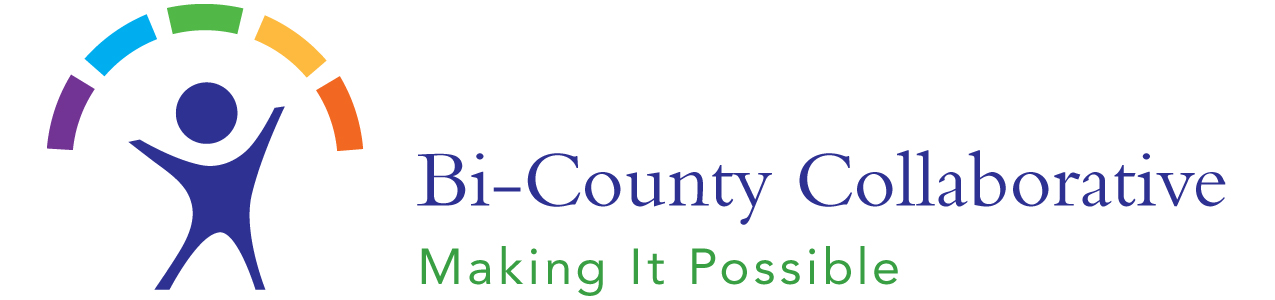 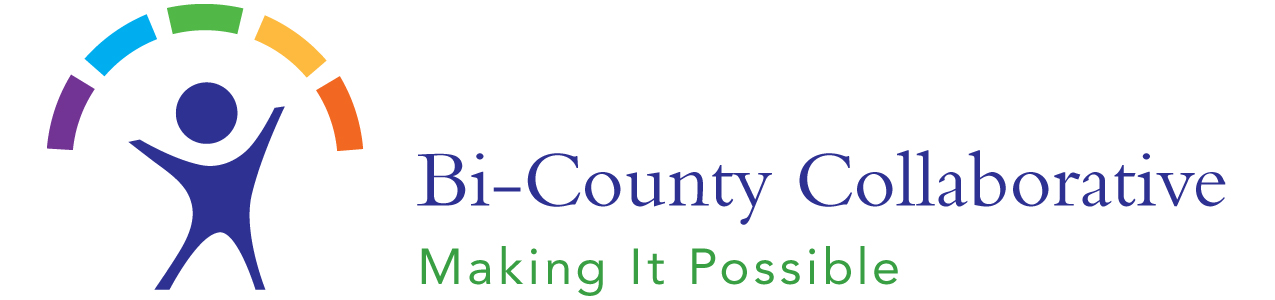 Please be advised that the next Operating Committee meeting will be held on Thursday, February 28, 2019 at the Bi-County Collaborative Office , 397 East Central Street, Franklin, MA .The meeting will begin at 8:00 A.M. AGENDAROUTINE MATTERSOrganizational UpdateEnrollmentProgram Updates Early Release during Summer for 12month programs on FridaysDESE CPR – week of March 11th BICO Parent Council Family Events at BICOINFORMATIONAL MATTERS 	 Student Removal From Home (foster care, homelessness, etc.) Shirley Fan-Chan, Education Manager, DCF BostonKristen McKinnon, Educational Stability for Students in Foster Care, DESEDerilyn Alden – South Central Office Area Program ManagerShawna Tomassini – South Central Office Area Resource CoordinatorRobin Joyce – Education Coordinator, Wayside Youth and Family Support Network.Carly Sebastian, Director of Child and Adolescent Services, DMH Central MAOther Next Meeting:   March 28th : DESE Presentation and Q&A : Special Ed in Institutional SettingsMary Lou Chapman and Shawn Connolly